РЕПУБЛИКА СРБИЈА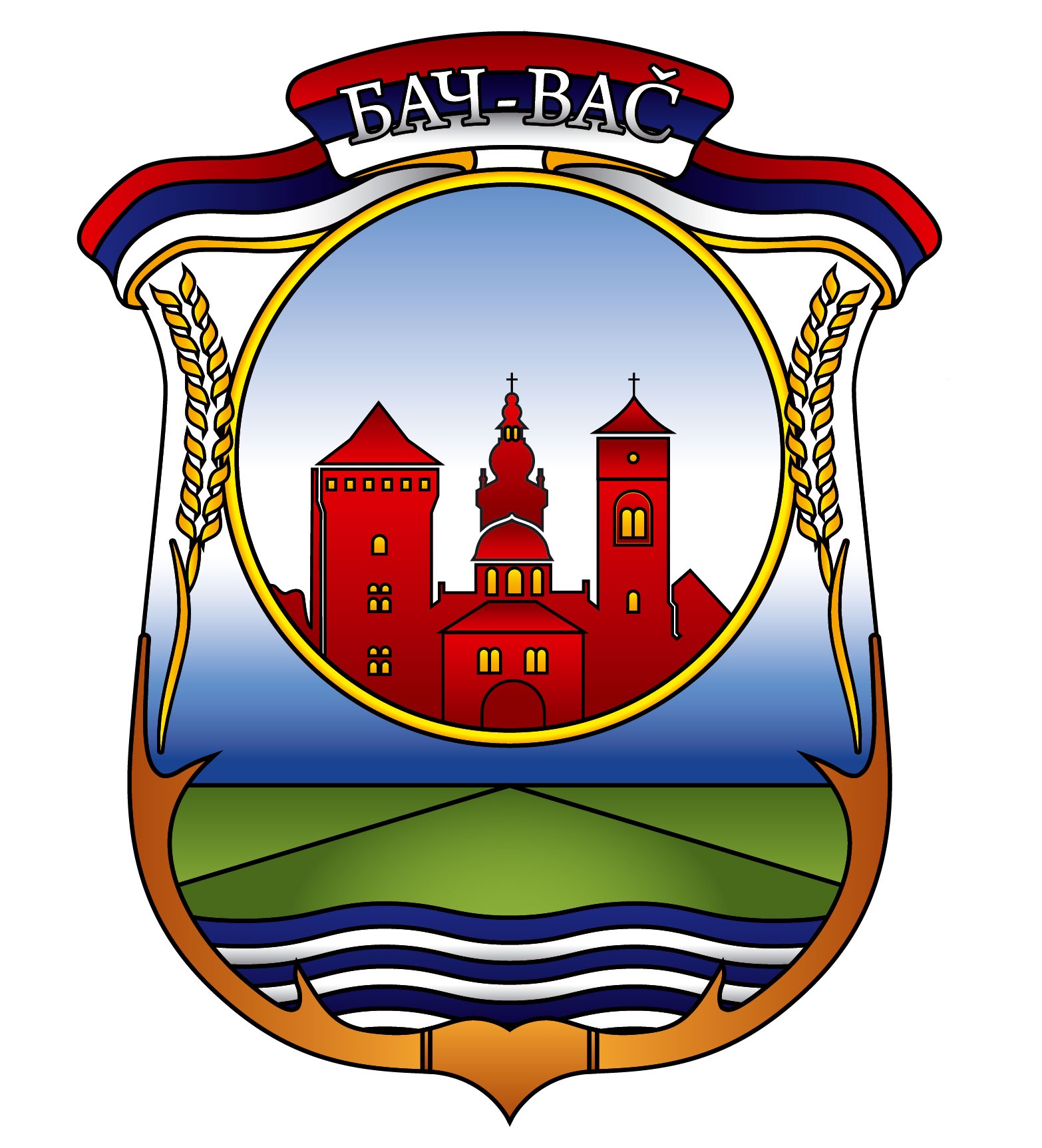 АУТОНОМНА ПОКРАЈИНА ВОЈВОДИНАОПШТИНА БАЧОдељење за буџет и финансијеДана: 11.11.2020. годинеБрој: 400 -1-43/2020-IV-04Tel:+381 21 770 075,  770 170;                     Интернет: www.bac.rs                    Fax:+381 21 770 330                                      E-mail: info@bac.rs            predsednik@bac.rsПредмет: Упутство за припрему предлога ребаланса финансијских планова директних и индиректних корисника буџета општине Бач за 2020. годинуНа основу члана 40, 41, 47 и 63 Закона о буџетском систему („Сл. глсник РС“ број: 54/2009, 73/2010, 101/2010, 101/2011, 93/2012/ 62/2013, 63/2013, 108/2013, 142/2014, 68/2015 – др закон, 103/2015, 99/2016, 113/2017, 95/2018, 31/2019 и 72/2019) достављамо Вам упутство за припрему ребаланса финансијских планова директних и индиректних корисника буџета општине Бач за 2020. годину.На основу Извештаја о извршењу буџета Општине Бач за период 01.01-30.09.2020. године, У складу са Одлуком о проглашењу ванредног стања на територији Републике Србије („Сл. Гласник РС“ бр 29/2020) и актуелне епидемиолошке ситуације на територији Републике Србије било је неопходно приступити изради Ребаланса буџета.Инструкције за израду предлога ребаланса буџета за 2020. годинуПолазећи од одобрених апропријација Одлуком о буџету општине Бач за 2020. годину, директни и индиректни корисници буџета општине треба да сачине предлоге ребаланса финансијких планова водећи рачуна да сви пројекти који су планирани а нису реализовани нити ће се реализовати због епидемиолошке ситуације немогу да се прерасподеле у другу сврхе, већ предлог буџета за тај износ треба да се смање. Такође уштеде остварене због епидемиолошке ситуације (код установа које су биле затворене, и образовних установа које су обављале рад од куће – а то су пре свега превозни трошкови, трошкови за набавку канцеларијском материјала, хемијских средстава, материјала за припрему хране и слично, такође не могу да се прерасподеле на друге апропријације, већ планирани буџет треба за тај износ да се смањи). Корисник може поднети захтев за додатна средства уколико горе наведене инструкције доводе до угрожавање функционисања (при томе захтев за додатна средства је неопходно детаљно образложити).Изузетно, дирекни и индирекни корисници буџета општине Бач могу поднети захтев за додатна средства, уколико се створила потреба применом нових и измењених закона и других аката. Обавеза корисника је да се кроз писмено образложење изнесу оправдани разлози за планирање додатних средстава, правни основ постојаности потребе, ефекти које ће активности произвести у наредном периоду, да утврди редослед приоритета и сл. Напомињемо да је у изради предлога ребаланса финансијких планова обавеза корисника буџета општине Бач да се придржавају Упутства за припрему Одлуке о буџету локалне власти за 2020 годину и пројекције за 2021 и 2022. годину које је доставило Министарство финансија.Чланом 36а Закона о буџетском систему предвиђено је да уколико је Одлука о буџету локалне власти супротна смерницама из Упутства у делу којим се локалној власти дају смернице за планирање масе средстава за плате, броја запослених и субвенција, министар може привремено обуставити пренос трансферних средстава из буџета Републике Србије, до момента док се Одлука о буџету не суклади са Упутством.Предлог финансијског плана састоји се из следећих делова:Обрасци за припрему програмског буџетаПредлог финансијског планаОбразложење финансијског планаЗахтев за додатна средстваПрилог 1 – Преглед броја запослених и масе средстава за платеУпутство можете преузети на сајту: www.bac.rs  - у оквиру докумената – буџет и достваљате исте обрасце као и за претходни ребаланс буџета.Све попуњене табеле са образложењем морају се доставити у штампаном облику. Штампане табеле морају имати печат и потпис одговорног лица корисника буџетских средстава.Уколико имате потребу само за неком ситном изменом, која не ремети постављене циљеве у документацији достављеној приликом израде Одлуке о буџету за 2020. годину довољно је да исту доставите у слободној форми.Предлог ребаланса својих финанисјких планова доставите на писарницу Општинске управе најкасније до 17.11.2020. године.За све додатне информације и упутства можете се обратити Одељењеу за буџет и финансије на телефон: 021 6070 075 локал 142 или на е- маил адресе: anna.gutesa@bac.rsС поштовањем,                                                                                      РУКОВОДИЛАЦ ОДЕЉЕЊА                                                                                            _____________________                                                                                                     Анна Гутеша